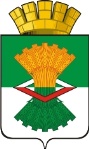                                                                                             ПРОЕКТАДМИНИСТРАЦИЯМАХНЁВСКОГО МУНИЦИПАЛЬНОГО ОБРАЗОВАНИЯПОСТАНОВЛЕНИЕ__________ 2024 года                                                                                   № _____п.г.т. МахнёвоО внесении изменений в постановление Администрации Махнёвского муниципального образования от 01 ноября 2023 года №882  « Об утверждении муниципальной программы «Повышение эффективности управления муниципальной собственностью Махнёвского муниципального образования на 2024-2029 год»В соответствии с  Федеральным законом от 06 октября 2003 года № 131-ФЗ «Об общих принципах организации  местного самоуправления в Российской Федерации», статьей 179 Бюджетного Кодекса Российской Федерации, Решением Думы Махнёвского муниципального образования от  24 января 2019 № 342 «Об утверждении Стратегии социально – экономического развития Махнёвского муниципального образования на период до 2030 года», Решением Думы Махнёвского муниципального образования от  26 декабря  2023 года № 313 «О бюджете Махнёвского  муниципального образования на 2024 год и плановый период 2025 и 2026 годов», руководствуясь порядком формирования и реализации муниципальных программ Махнёвского муниципального образования, утвержденного Постановлением Администрации Махнёвского муниципального образования от 04 декабря 2014года № 916(с изменениями от 30 ноября 2015 года № 956, от 16 декабря 2016 года №1025, от 10 марта 2023 № 167), постановлением Администрации Махнёвского муниципального образования от 07 февраля 2017 года №75 «Об утверждении Методических рекомендаций по формированию и реализации муниципальных программ Махнёвского муниципального образования», Уставом Махнёвского муниципального образования,ПОСТАНОВЛЯЮ:Внести изменения в постановление Администрации Махнёвского муниципального образования от 01 ноября 2023 года №882 «Повышение эффективности управления муниципальной собственностью Махнёвского муниципального образования на 2024-2029 годы» (прилагается).1.1. Муниципальную программу «Повышение эффективности управления муниципальной собственностью Махнёвского муниципального образования на 2024-2029 годы» читать в новой редакции согласно приложению (прилагается).2. Опубликовать настоящее постановление в газете «Алапаевская искра» и разместить на сайте Махнёвского муниципального образования в сети «Интернет».3. Контроль за исполнением настоящего постановления оставляю за собой. Глава Махнёвскогомуниципального образования 	                                                    А.С.Корелин	Приложение к постановлению АдминистрацииМахнёвского муниципального образованияот ____.2024г. №___Муниципальная программа«Повышение эффективности управления муниципальной собственностью Махнёвского муниципального образования на 2024 - 2029 годы»п.г.т. Махнёво2024 годПаспортмуниципальной программы«Повышение эффективности управления муниципальной собственностью Махнёвского муниципального образования на 2024 - 2029 годы»Раздел 1. Характеристика и анализ текущего состояния сферы управления муниципальной собственностью Махнёвского муниципального образованияМуниципальная программа «Повышение эффективности управления муниципальной собственностью Махнёвского муниципального образования на 2024 - 2029 годы» разработана в соответствии с Федеральным законом от 06 октября 2003 года № 131-ФЗ «Об общих принципах организации  местного самоуправления в Российской Федерации», со статьей 179 Бюджетного кодекса Российской Федерации, Земельным  кодексом Российской Федерации, , Федеральным законом от 13.07.2015 № 218-ФЗ «О государственной регистрации недвижимости», Федеральным законом от 21.12.2001 №178-ФЗ «О приватизации государственного и муниципального имущества», со Стратегией социально-экономического развития Махнёвского муниципального образования, утвержденной решением Думы Махнёвского муниципального образования от 24.01.2019 №392, в целях совершенствования программно-целевого метода бюджетного планирования, упорядочения процесса разработки и реализации муниципальных программ Махнёвского муниципального образования, с постановлением Администрации Махнёвского муниципального образования «Об утверждении порядка формирования и реализации муниципальных программ Махнёвского муниципального образования» от 04 декабря 2014года № 916 (с изменениями от 30 ноября 2015  года № 956, 16 декабря 2016 года №1025, от 10 марта  2023№167), руководствуясь Методическими рекомендациями по формированию и реализации муниципальных программ Махнёвского муниципального образования, утверждёнными постановлением Администрации Махнёвского муниципального образования от 07 февраля 2017 года №75.Муниципальная собственность составляет экономическую основу местного самоуправления. Вопросы эффективного управления и распоряжения муниципальной собственностью являются приоритетными для Махнёвского муниципального образования. Реализация правомочий собственника по владению, пользованию и распоряжению имуществом требует объективных и точных сведений о его составе, количестве и характеристиках. Учет муниципального имущества осуществляется Отделом по управлению имуществом и земельными ресурсами Администрации Махнёвского муниципального образования (далее - Отдел) в Реестре муниципальной собственности. Отсутствие паспортизации и инвентаризации объектов, данных о кадастровом учёте земельных участков затрудняет формирование электронного банка данных об объектах и оперативное принятие решений по вопросам управления и распоряжения имуществом. Основная часть объектов недвижимости была принята в муниципальную собственность в 2009 году. Объекты передавались без технической документации и надлежащего оформления перехода прав собственности на них. За период с 2009 по 2023 год было оформлено и зарегистрировано право муниципальной собственности на 265 объектов, учитываемых в Реестре Махнёвского муниципального образования и подлежащих государственной регистрации. Одним из источников неналоговых доходов местного бюджета является арендная плата за пользование муниципальным имуществом и земельными участками, доходы от приватизации муниципального имущества. Передача муниципального имущества в аренду или его приватизация возможно только при наличии правоустанавливающих документов на объекты и на земельные участки, на которых они расположены.Для проведения аукционов по продаже права аренды на земельные участки требуется проведение кадастровых работ. Проведение аукционов по продаже права аренды на земельные участки обеспечивает увеличение поступлений денежных средств в бюджет.  В связи с проведением мероприятий по приватизации муниципального имущества, а также вследствие физического износа и списания имущества необходимо проводить работы по его техническому освидетельствованию и оценке.  На территории Махнёвского муниципального образования на 01.01.2024 года выявлено 2 социально значимых объектов и 120 автодорог местного значения являющимися бесхозяйными, по32 социально значимым объектам на 01.01.2023 год вынесено решение суда, о признании права муниципальной собственности в отношении бесхозяйного объекта постановке на учет в качестве бесхозяйной вещи. Социально значимые объекты и автодороги местного значения играют важную роль в жизнеобеспечении населения Махнёвского муниципального образования. Для постановки на учет вещи в качестве бесхозяйной, необходимо провести процедуру по оформлению права собственности, а именно паспортизацию объекта (изготовление технического паспорта, технического плана) и межевание земельного участка под объектом. В связи с отсутствием правоустанавливающих документов на социально значимые объекты и автодороги отсутствует возможность осуществлять надлежащим образом ремонт и содержание таких объектов. В п.г.т. Махнёво границы населенного пункта не соответствуют Генеральному плану Махнёвского муниципального образования применительно к п.г.т. Махнёво, утверждённому решением Думы Махнёвского муниципального образования № 332 от 09.04.2013г., что препятствует постановке на государственный кадастровый учет земельных участков под существующими 250 домами. В связи с чем необходимо провести работы по формированию земельных участков в соответствии с Генеральным планом Махнёвского муниципального образования применительно к п.г.т. Махнёво, что в дальнейшем позволит увеличить поступление доходов от земельного налога.Работы по оформлению земельных участков под многоэтажными жилыми домами так же позволят увеличить поступление доходов от земельного налога.На территории Махнёвского муниципального образования разработана схема размещения рекламных конструкций в 2017 году, согласно законодательству, все изменения внесенные в схему размещения рекламных конструкций, должны быть отражены в проекте схемы в электронном виде.Действующие системы учета не обеспечивают достаточной степени индивидуализации и идентификации муниципального имущества, медленный процесс инвентаризации и паспортизации не создают возможности для наличия в Махнёвском муниципальном образовании должной информационной базы, порождают нестабильность в вопросах собственности и охраны объектов, что приводит к формированию неблагоприятного инвестиционного климата и утрате объектов. Очень остро обстоит вопрос предоставления земельных участков сельскохозяйственного назначения, так как основную площадь земельных участков, пригодную для предоставления сельскохозяйственным производителям, занимают невостребованные доли пайщиков СПХК «Махнёвский», СПХК «Кишкинский», СПХК «Мугайский», СПХК «Измоденовский». В результате изъятия этих долей у пайщиков и оформления права муниципальной собственности необходимо сформировать земельные участки (поставить на государственный кадастровый учет) для целей предоставления в аренду сельскохозяйственным производителям, и дальнейшим пополнением местного бюджета.Все вышеперечисленные причины обостряют негативные тенденции, сложившиеся в сфере управления объектами муниципальной собственности:отсутствие должным образом оформленных документов на объекты не позволяет в полной мере Махнёвскому муниципальному образованию реализовать свои права собственника;отсутствие достоверной информации обо всех объектах не позволяет сформировать Реестр объектов муниципальной собственности;без достоверных данных нет возможности совершенствовать систему управления объектами муниципальной собственности.Для осуществления на практике поставленных задач, требуется четкая координация работ по их исполнению, а также согласованные по времени выполнения с соответствующими мероприятиями и объемами привлечения средств местного бюджета действия всех заинтересованных органов. Средства планируется направить на финансирование предусмотренных программных мероприятий.Выполнение запланированных мероприятий обеспечит как процесс ведения Реестра объектов муниципальной собственности, так и пополнение Реестра достоверными сведениями об объектах, что в свою очередь позволит принимать более квалифицированные и своевременные управленческие решения. Обеспечение минимизации материального ущерба вследствие чрезвычайных ситуаций является важнейшими факторами для сохранения экономического потенциала Махнёвского муниципального образования и повышения качества жизни населения.Раздел 2. Цели, задачи, целевые показатели реализации муниципальной программы «Повышение эффективности управления муниципальной собственностью Махнёвского муниципального образования на 2024 - 2029 годы»Раздел 3. План мероприятий по выполнению муниципальной программы«Повышение эффективности управления муниципальной собственностью Махнёвского муниципального образования на 2024 - 2029 годы» Описание Системы управления реализацией муниципальной программы «Повышение эффективности управления муниципальной собственностью Махнёвского муниципального образования на 2024-2029 годы» Ответственный исполнитель        муниципальной программы        Отдел по управлению имуществом и земельными ресурсами Администрации Махнёвского муниципального образованияСроки реализациимуниципальной программы        2024 – 2029 годы Цели и задачи муниципальной программы      Цели и задачи муниципальной программы:Цель 1.Осуществление эффективного управления муниципальной собственностью и земельными ресурсами Махнёвского муниципального образования;Задача 1.Техническая инвентаризация, паспортизация, и учет объектов муниципальной собственности и бесхозяйных объектов;Задача 2 .Регистрация права муниципальной собственности на бесхозяйные объекты;Задача 3.Содержание объектов муниципальной собственности, в том числе жилищного фонда;Цель 2. Обеспечение доходов местного бюджета от использования муниципального имущества, земельных ресурсов и приватизации муниципального имущества;Задача 1. Определение рыночной стоимости объектов муниципального имущества, земельных участков;Задача 2.Кадастровый учет объектов недвижимости, в том числе земельных участков; Задача 3.Создание условий для вовлечения в оборот земель сельскохозяйственного назначения.Перечень основныхцелевых показателей              муниципальной программы             - Количество недвижимого имущества Махнёвского муниципального образования и бесхозяйного имущества, прошедшего инвентаризацию и паспортизацию;- Количество оборудования, прошедшего техническое освидетельствование- Количество земельных участков под автомобильными дорогами, находящимися в собственности Махнёвского муниципального образования, поставленных на государственный кадастровый учёт, количество технических планов на бесхозяйные автомобильные дороги;-Количество объектов муниципальной собственности, по которым осуществляется содержание;- Количество объектов движимого и недвижимого имущества, находящихся в муниципальной собственности Махнёвского муниципального образования, а также земельных участков по которым определена рыночная стоимость;- Количество сформированных земельных дел для проведения аукционов по продаже права на заключение договоров аренды земельных участков, под объектами муниципальной собственности;- Количество подготовленных проектов межевания земель с/х назначения.Объемы финансирования            муниципальной программы        по годам реализации, тыс. рублейОбщий объем финансирования составляет 3133,5 тыс. рублей в том числе:2024 год – 1044,5тыс. рублей;2025 год -  1044,5 тыс. рублей;2026 год – 1044,5тыс. рублей;2027 год –0,0 тыс. рублей;2028 год –0,0 тыс. рублей;2029 год – 0,0 тыс. рублей;из них:Областной бюджет: 0 тыс. рублей;2024 год – 0,0 тыс.рублей;2025 год –0,0 тыс. рублей;2026 год –0,0 тыс. рублей;2027 год –0,0 тыс. рублей;2028 год – 0,0 тыс. рублей;2029 год – 0,0 тыс. рублей;Местный бюджет:3133,5тыс.рублей2024 год – 1044,5тыс. рублей;2025 год -  1044,5 тыс. рублей;2026 год – 1044,5 тыс. рублей;2027 год –0,0 тыс. рублей;2028 год –0,0 тыс. рублей;2029 год – 0,0 тыс. рублей;Адрес размещения муниципальной программы        в сети Интернет www.mahnevo.ru№ строки№ цели, задач, целевого показателя№ цели, задач, целевого показателяНаименованиецели (целей) изадач, целевыхпоказателейНаименованиецели (целей) изадач, целевыхпоказателей Единица измеренияЗначение целевого показателя реализациимуниципальной программыЗначение целевого показателя реализациимуниципальной программыЗначение целевого показателя реализациимуниципальной программыЗначение целевого показателя реализациимуниципальной программыЗначение целевого показателя реализациимуниципальной программыЗначение целевого показателя реализациимуниципальной программыЗначение целевого показателя реализациимуниципальной программыИсточникзначенийпоказателейИсточникзначенийпоказателей№ строки№ цели, задач, целевого показателя№ цели, задач, целевого показателяНаименованиецели (целей) изадач, целевыхпоказателейНаименованиецели (целей) изадач, целевыхпоказателей Единица измерения2024год2024год2025год2026год2027год2028год2029годИсточникзначенийпоказателейИсточникзначенийпоказателей1223345567891012121Муниципальная программа: «Повышение эффективности управления муниципальной собственностью Махнёвского муниципального образования на 2024 - 2029 годы»Муниципальная программа: «Повышение эффективности управления муниципальной собственностью Махнёвского муниципального образования на 2024 - 2029 годы»Муниципальная программа: «Повышение эффективности управления муниципальной собственностью Махнёвского муниципального образования на 2024 - 2029 годы»Муниципальная программа: «Повышение эффективности управления муниципальной собственностью Махнёвского муниципального образования на 2024 - 2029 годы»Муниципальная программа: «Повышение эффективности управления муниципальной собственностью Махнёвского муниципального образования на 2024 - 2029 годы»Муниципальная программа: «Повышение эффективности управления муниципальной собственностью Махнёвского муниципального образования на 2024 - 2029 годы»Муниципальная программа: «Повышение эффективности управления муниципальной собственностью Махнёвского муниципального образования на 2024 - 2029 годы»Муниципальная программа: «Повышение эффективности управления муниципальной собственностью Махнёвского муниципального образования на 2024 - 2029 годы»Муниципальная программа: «Повышение эффективности управления муниципальной собственностью Махнёвского муниципального образования на 2024 - 2029 годы»Муниципальная программа: «Повышение эффективности управления муниципальной собственностью Махнёвского муниципального образования на 2024 - 2029 годы»Муниципальная программа: «Повышение эффективности управления муниципальной собственностью Махнёвского муниципального образования на 2024 - 2029 годы»Муниципальная программа: «Повышение эффективности управления муниципальной собственностью Махнёвского муниципального образования на 2024 - 2029 годы»Муниципальная программа: «Повышение эффективности управления муниципальной собственностью Махнёвского муниципального образования на 2024 - 2029 годы»Муниципальная программа: «Повышение эффективности управления муниципальной собственностью Махнёвского муниципального образования на 2024 - 2029 годы»1111Цель 1. Осуществление эффективного управления муниципальной собственностью и земельными ресурсами Махнёвского муниципального образованияЦель 1. Осуществление эффективного управления муниципальной собственностью и земельными ресурсами Махнёвского муниципального образованияЦель 1. Осуществление эффективного управления муниципальной собственностью и земельными ресурсами Махнёвского муниципального образованияЦель 1. Осуществление эффективного управления муниципальной собственностью и земельными ресурсами Махнёвского муниципального образованияЦель 1. Осуществление эффективного управления муниципальной собственностью и земельными ресурсами Махнёвского муниципального образованияЦель 1. Осуществление эффективного управления муниципальной собственностью и земельными ресурсами Махнёвского муниципального образованияЦель 1. Осуществление эффективного управления муниципальной собственностью и земельными ресурсами Махнёвского муниципального образованияЦель 1. Осуществление эффективного управления муниципальной собственностью и земельными ресурсами Махнёвского муниципального образованияЦель 1. Осуществление эффективного управления муниципальной собственностью и земельными ресурсами Махнёвского муниципального образованияЦель 1. Осуществление эффективного управления муниципальной собственностью и земельными ресурсами Махнёвского муниципального образованияЦель 1. Осуществление эффективного управления муниципальной собственностью и земельными ресурсами Махнёвского муниципального образования11.11.11.1Задача 1:Техническая инвентаризация, паспортизация, и учет объектов муниципальной собственности и бесхозяйных объектовЗадача 1:Техническая инвентаризация, паспортизация, и учет объектов муниципальной собственности и бесхозяйных объектовЗадача 1:Техническая инвентаризация, паспортизация, и учет объектов муниципальной собственности и бесхозяйных объектовЗадача 1:Техническая инвентаризация, паспортизация, и учет объектов муниципальной собственности и бесхозяйных объектовЗадача 1:Техническая инвентаризация, паспортизация, и учет объектов муниципальной собственности и бесхозяйных объектовЗадача 1:Техническая инвентаризация, паспортизация, и учет объектов муниципальной собственности и бесхозяйных объектовЗадача 1:Техническая инвентаризация, паспортизация, и учет объектов муниципальной собственности и бесхозяйных объектовЗадача 1:Техническая инвентаризация, паспортизация, и учет объектов муниципальной собственности и бесхозяйных объектовЗадача 1:Техническая инвентаризация, паспортизация, и учет объектов муниципальной собственности и бесхозяйных объектовЗадача 1:Техническая инвентаризация, паспортизация, и учет объектов муниципальной собственности и бесхозяйных объектовЗадача 1:Техническая инвентаризация, паспортизация, и учет объектов муниципальной собственности и бесхозяйных объектов21.1.11.1.1Целевой показатель 1:   Количество недвижимого имущества Махнёвского муниципального образования и бесхозяйного имущества прошедшего инвентаризацию и паспортизациюЦелевой показатель 1:   Количество недвижимого имущества Махнёвского муниципального образования и бесхозяйного имущества прошедшего инвентаризацию и паспортизациюединицаединица3030300000Реестр муниципального имущества31.1.21.1.2Целевой показатель 2:Количество оборудования прошедшего техническое освидетельствованиеЦелевой показатель 2:Количество оборудования прошедшего техническое освидетельствованиеединицаединица0000000Реестр муниципального имущества41.21.21.2Задача 2:Регистрация права муниципальной собственности на бесхозяйные объектыЗадача 2:Регистрация права муниципальной собственности на бесхозяйные объектыЗадача 2:Регистрация права муниципальной собственности на бесхозяйные объектыЗадача 2:Регистрация права муниципальной собственности на бесхозяйные объектыЗадача 2:Регистрация права муниципальной собственности на бесхозяйные объектыЗадача 2:Регистрация права муниципальной собственности на бесхозяйные объектыЗадача 2:Регистрация права муниципальной собственности на бесхозяйные объектыЗадача 2:Регистрация права муниципальной собственности на бесхозяйные объектыЗадача 2:Регистрация права муниципальной собственности на бесхозяйные объектыЗадача 2:Регистрация права муниципальной собственности на бесхозяйные объектыЗадача 2:Регистрация права муниципальной собственности на бесхозяйные объекты51.2.11.2.1Целевой показатель 1:Количество земельных участков под автомобильными дорогами, находящимися в собственности Махнёвского муниципального образования, поставленных на государственный кадастровый учёт, количество технических планов на бесхозяйные автомобильные дороги Целевой показатель 1:Количество земельных участков под автомобильными дорогами, находящимися в собственности Махнёвского муниципального образования, поставленных на государственный кадастровый учёт, количество технических планов на бесхозяйные автомобильные дороги единицаединица2525250000Приказ Министерства экономического развития Российской Федерации от 10 декабря 2015 года № 931, Гражданский кодекс РФ, Постановление Администрации Махнёвского МО  61.3.1.3.1.3.Задача 3: Содержание объектов муниципальной собственности, в том числе жилищного фондаЗадача 3: Содержание объектов муниципальной собственности, в том числе жилищного фондаЗадача 3: Содержание объектов муниципальной собственности, в том числе жилищного фондаЗадача 3: Содержание объектов муниципальной собственности, в том числе жилищного фондаЗадача 3: Содержание объектов муниципальной собственности, в том числе жилищного фондаЗадача 3: Содержание объектов муниципальной собственности, в том числе жилищного фондаЗадача 3: Содержание объектов муниципальной собственности, в том числе жилищного фондаЗадача 3: Содержание объектов муниципальной собственности, в том числе жилищного фондаЗадача 3: Содержание объектов муниципальной собственности, в том числе жилищного фондаЗадача 3: Содержание объектов муниципальной собственности, в том числе жилищного фондаЗадача 3: Содержание объектов муниципальной собственности, в том числе жилищного фонда71.3.11.3.1Целевой показатель 1: Количество объектов муниципальной собственности, по которым осуществляется содержаниеЦелевой показатель 1: Количество объектов муниципальной собственности, по которым осуществляется содержаниеколичествоколичество7770000Реестр муниципального имущества8222Цель 2: Обеспечение доходов местного бюджета от использования муниципального имущества, земельныхресурсов  и приватизации  муниципального имуществаЦель 2: Обеспечение доходов местного бюджета от использования муниципального имущества, земельныхресурсов  и приватизации  муниципального имуществаЦель 2: Обеспечение доходов местного бюджета от использования муниципального имущества, земельныхресурсов  и приватизации  муниципального имуществаЦель 2: Обеспечение доходов местного бюджета от использования муниципального имущества, земельныхресурсов  и приватизации  муниципального имуществаЦель 2: Обеспечение доходов местного бюджета от использования муниципального имущества, земельныхресурсов  и приватизации  муниципального имуществаЦель 2: Обеспечение доходов местного бюджета от использования муниципального имущества, земельныхресурсов  и приватизации  муниципального имуществаЦель 2: Обеспечение доходов местного бюджета от использования муниципального имущества, земельныхресурсов  и приватизации  муниципального имуществаЦель 2: Обеспечение доходов местного бюджета от использования муниципального имущества, земельныхресурсов  и приватизации  муниципального имуществаЦель 2: Обеспечение доходов местного бюджета от использования муниципального имущества, земельныхресурсов  и приватизации  муниципального имуществаЦель 2: Обеспечение доходов местного бюджета от использования муниципального имущества, земельныхресурсов  и приватизации  муниципального имуществаЦель 2: Обеспечение доходов местного бюджета от использования муниципального имущества, земельныхресурсов  и приватизации  муниципального имущества92.1.2.1.2.1.Задача 1:Определение рыночной стоимости объектов муниципального имущества, земельных участковЗадача 1:Определение рыночной стоимости объектов муниципального имущества, земельных участковЗадача 1:Определение рыночной стоимости объектов муниципального имущества, земельных участковЗадача 1:Определение рыночной стоимости объектов муниципального имущества, земельных участковЗадача 1:Определение рыночной стоимости объектов муниципального имущества, земельных участковЗадача 1:Определение рыночной стоимости объектов муниципального имущества, земельных участковЗадача 1:Определение рыночной стоимости объектов муниципального имущества, земельных участковЗадача 1:Определение рыночной стоимости объектов муниципального имущества, земельных участковЗадача 1:Определение рыночной стоимости объектов муниципального имущества, земельных участковЗадача 1:Определение рыночной стоимости объектов муниципального имущества, земельных участковЗадача 1:Определение рыночной стоимости объектов муниципального имущества, земельных участков102.1.1.2.1.1.Целевой показатель 1:Количество объектов движимого и недвижимого имущества, находящихся  в муниципальной  собственности Махнёвского муниципального образования, а также земельных участков по которым определена рыночная стоимостьЦелевой показатель 1:Количество объектов движимого и недвижимого имущества, находящихся  в муниципальной  собственности Махнёвского муниципального образования, а также земельных участков по которым определена рыночная стоимостьединицыединицы2020200000 План приватизации муниципального имущества, Земельный кодекс РФ, Приказ ФАС от 10 февраля 2010 года № 67112.2.Задача 2: Кадастровый учет объектов недвижимости, в том числе земельных участковЗадача 2: Кадастровый учет объектов недвижимости, в том числе земельных участковЗадача 2: Кадастровый учет объектов недвижимости, в том числе земельных участковЗадача 2: Кадастровый учет объектов недвижимости, в том числе земельных участковЗадача 2: Кадастровый учет объектов недвижимости, в том числе земельных участковЗадача 2: Кадастровый учет объектов недвижимости, в том числе земельных участковЗадача 2: Кадастровый учет объектов недвижимости, в том числе земельных участковЗадача 2: Кадастровый учет объектов недвижимости, в том числе земельных участковЗадача 2: Кадастровый учет объектов недвижимости, в том числе земельных участковЗадача 2: Кадастровый учет объектов недвижимости, в том числе земельных участковЗадача 2: Кадастровый учет объектов недвижимости, в том числе земельных участковЗадача 2: Кадастровый учет объектов недвижимости, в том числе земельных участковЗадача 2: Кадастровый учет объектов недвижимости, в том числе земельных участков122.2.12.2.1Целевой показатель 1: Количество сформированных земельных дел для проведения аукционов по продаже права на заключение договоров аренды земельных участков , под объектами муниципальной собственностиЦелевой показатель 1: Количество сформированных земельных дел для проведения аукционов по продаже права на заключение договоров аренды земельных участков , под объектами муниципальной собственностиединицыединицы3030300000Реестр муниципальной собственности, Земельный кодекс РФ132.3.2.3.2.3.Задача 3: Создание условий для вовлечения в оборот земель сельскохозяйственного назначенияЗадача 3: Создание условий для вовлечения в оборот земель сельскохозяйственного назначенияЗадача 3: Создание условий для вовлечения в оборот земель сельскохозяйственного назначенияЗадача 3: Создание условий для вовлечения в оборот земель сельскохозяйственного назначенияЗадача 3: Создание условий для вовлечения в оборот земель сельскохозяйственного назначенияЗадача 3: Создание условий для вовлечения в оборот земель сельскохозяйственного назначенияЗадача 3: Создание условий для вовлечения в оборот земель сельскохозяйственного назначенияЗадача 3: Создание условий для вовлечения в оборот земель сельскохозяйственного назначенияЗадача 3: Создание условий для вовлечения в оборот земель сельскохозяйственного назначенияЗадача 3: Создание условий для вовлечения в оборот земель сельскохозяйственного назначенияЗадача 3: Создание условий для вовлечения в оборот земель сельскохозяйственного назначения142.3.12.3.1Целевой показатель 1:Количество подготовленных  проектов межевания земель  с/х назначенияЦелевой показатель 1:Количество подготовленных  проектов межевания земель  с/х назначенияГа.Га.4440000Указ Президента  РФ  от 28.04.2008№607, реестр муниципальной собственности№ п/пНаименование мероприятия.  источники расходовна финансированиеНаименование мероприятия.  источники расходовна финансированиеОбъём расходов на выполнение мероприятий за счёт всех источников ресурсного обеспечения, тыс.рублейОбъём расходов на выполнение мероприятий за счёт всех источников ресурсного обеспечения, тыс.рублейОбъём расходов на выполнение мероприятий за счёт всех источников ресурсного обеспечения, тыс.рублейОбъём расходов на выполнение мероприятий за счёт всех источников ресурсного обеспечения, тыс.рублейОбъём расходов на выполнение мероприятий за счёт всех источников ресурсного обеспечения, тыс.рублейОбъём расходов на выполнение мероприятий за счёт всех источников ресурсного обеспечения, тыс.рублейОбъём расходов на выполнение мероприятий за счёт всех источников ресурсного обеспечения, тыс.рублейОбъём расходов на выполнение мероприятий за счёт всех источников ресурсного обеспечения, тыс.рублейОбъём расходов на выполнение мероприятий за счёт всех источников ресурсного обеспечения, тыс.рублейОбъём расходов на выполнение мероприятий за счёт всех источников ресурсного обеспечения, тыс.рублейОбъём расходов на выполнение мероприятий за счёт всех источников ресурсного обеспечения, тыс.рублейНомер строкицелевых показателей, на достижение которых направлены мероприятияНомер строкицелевых показателей, на достижение которых направлены мероприятия№ п/пНаименование мероприятия.  источники расходовна финансированиеНаименование мероприятия.  источники расходовна финансированиеВсего(тыс.)Всего(тыс.)2024(год)2025(год.)2025(год.)2026(год)2026(год)2026(год)2027(год.)2028(год)2029(год)Номер строкицелевых показателей, на достижение которых направлены мероприятияНомер строкицелевых показателей, на достижение которых направлены мероприятия1223345566678910101Всего по программе, в том числе:Всего по программе, в том числе:3133,53133,51044,51044,51044,51044,51044,51044,50002областной бюджетобластной бюджет000000000003местный бюджетместный бюджет3133,53133,51044,51044,51044,51044,51044,51044,50004Мероприятие 1:        Проведение инвентаризации и паспортизации объектов недвижимого имущества, в том числе: (КБК 90104120200120001244)Мероприятие 1:        Проведение инвентаризации и паспортизации объектов недвижимого имущества, в том числе: (КБК 90104120200120001244)4областной бюджетобластной бюджет0000000000001.1.1,1.1.24местный бюджетместный бюджет774774258258258258258000001.1.1,1.1.24.1.Изготовление технических паспортов, технических планов на здания, строения, сооружения, нежилые встроенные помещенияИзготовление технических паспортов, технических планов на здания, строения, сооружения, нежилые встроенные помещения4.1.областной бюджетобластной бюджет0000000000001.1.14.1.местный бюджетместный бюджет774774258258258258258000001.1.14.2Техническое освидетельствование зданий, сооружений,выдача заключений специализированной  организациейТехническое освидетельствование зданий, сооружений,выдача заключений специализированной  организацией4.2областной бюджетобластной бюджет0000000000001.1.24.2местный бюджетместный бюджет0000000000001.1.25Мероприятие 2: Оформление права собственности на автодороги местного значения, в том числе бесхозяйные дороги, в том числе:(КБК 90104120200320003244)Мероприятие 2: Оформление права собственности на автодороги местного значения, в том числе бесхозяйные дороги, в том числе:(КБК 90104120200320003244)5областной бюджетобластной бюджет0000000000001.2.15местный бюджетместный бюджет765765255255255255255000001.2.15.1Проведение государственного кадастрового учёта земельных участков под автомобильными дорогами находящихся в собственности Махнёвского муниципального образованияПроведение государственного кадастрового учёта земельных участков под автомобильными дорогами находящихся в собственности Махнёвского муниципального образования5.1областной  бюджетобластной  бюджет0000000000001.2.15.1местный бюджетместный бюджет2402408080808080000001.2.15.2Изготовление технических паспортов, технических плановИзготовление технических паспортов, технических планов5.2областной бюджетобластной бюджет0000000000001.2.15.2местный бюджетместный бюджет525525175175175175175000001.2.16Мероприятие 3: Обеспечение содержания объектов муниципальной собственности (коммунальные услуги и содержание жилья)(КБК 9010501020062006244)Мероприятие 3: Обеспечение содержания объектов муниципальной собственности (коммунальные услуги и содержание жилья)(КБК 9010501020062006244)6областной областной 000000000001.3.11.3.16местный бюджетместный бюджет274,5274,591,591,591,591,591,591,50001.3.11.3.17Мероприятие 4:Обеспечение полноты и своевременности поступлений в местный бюджет (оценка рыночной стоимости муниципальной собственности)(КБК 90104120200220002244)Мероприятие 4:Обеспечение полноты и своевременности поступлений в местный бюджет (оценка рыночной стоимости муниципальной собственности)(КБК 90104120200220002244)7областной бюджетобластной бюджет000000000002.1.1.2.1.1.7местный бюджетместный бюджет3003001001001001001001000002.1.1.2.1.1.88Мероприятие 5: Осуществление кадастровых работ в отношении объектов недвижимости муниципальной собственности и      земельных участков  муниципальной  и государственной собственности, право на которые не разграничены(КБК 90104120200520005244)Мероприятие 5: Осуществление кадастровых работ в отношении объектов недвижимости муниципальной собственности и      земельных участков  муниципальной  и государственной собственности, право на которые не разграничены(КБК 90104120200520005244)88областной бюджетобластной бюджет000000000002.2.188 местный бюджет местный бюджет90030030030030030030000002.2.19Мероприятие 6: Проведение землеустройства  земель  сельскохозяйственного назначения (КБК 90104120200120004244)Мероприятие 6: Проведение землеустройства  земель  сельскохозяйственного назначения (КБК 90104120200120004244)областной бюджетобластной бюджет000000000002.3.12.3.1местный бюджетместный бюджет1201204040404040400002.3.12.3.1Ответственный за реализацию муниципальной программы  в целом Администрация  Махнёвского муниципального образованияКраткое описание порядка организации работы по реализации муниципальной программы В соответствии с порядком формирования и реализации муниципальных программ Махнёвского муниципального образования, утвержденным Постановлением Администрации Махнёвского муниципального образования от 04 декабря 2014года № 916 (с изменениями от 30 ноября 2015  года № 956, от 16 декабря 2016 года № 1025, от 10 марта 2023 № 167)Наименование структурного подразделения главного распорядителя бюджетных средств, ответственного за координацию мероприятий  муниципальной программыОтдел по управлению имуществом и земельными ресурсами Администрации Махневского муниципального образованияОтветственный за мониторинг реализации  муниципальной программы и составление  форм отчетности о реализации программыКачанова Н.Н.- начальник отдела по управлению имуществом и земельными ресурсами Администрации Махневского муниципального образования